EXPLIQUER DES PLATS; använd internet för att förklara för kompisen följande maträtter 2b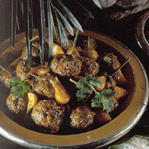 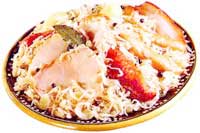 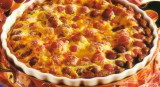 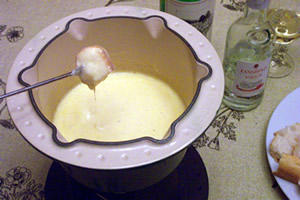 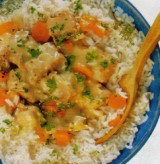 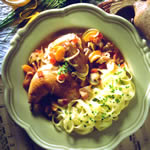 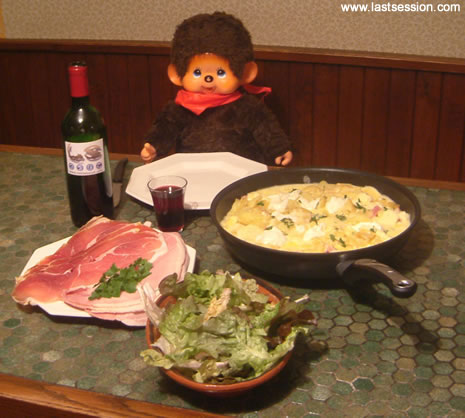 choucrouteTapenadePot-au-feuTabouléBoulettes d'agneauPoulet basquaiseFricassée de poulet au mielBouillabaissePoule au pot à l'EblyBlanquette de veau à l'ancienneOmelette au fourcroque-madame